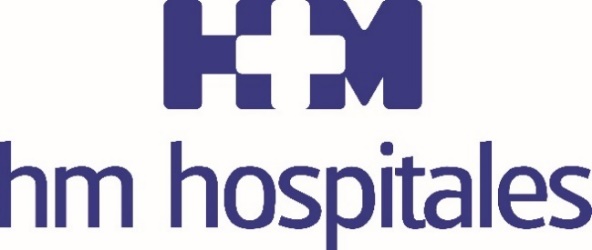 EL DR. GONZALO BERNABÉU DE HM HOSPITALES, PIONERO EN INTERVENCIONES OFTALMOLÓGICAS CON CASCO VIRTUAL 3DEl especialista realizó una operación de cataratas en directo con este novedoso dispositivo durante la celebración de FacoElche 2017En un futuro próximo estos dispositivos serán habituales en la práctica diaria en la cirugía de catarataMadrid, 9 de febrero de 2017. El Dr. Gonzalo Bernabéu, jefe de Servicio de Oftalmología del Hospital HM Vallés, realizó el pasado fin de semana la primera cirugía de cataratas en Europa a través de casco virtual 3D. De esta forma, el especialista de HM Hospitales se ha convertido, gracias a la intervención, en pionero de este tipo de operaciones en el continente y es ejemplo de la incorporación de nuevas tecnologías en la práctica clínica diaria del Grupo HM Hospitales.En este sentido, este tipo de intervenciones centradas en la tecnología virtual y 3D son identificadas por los especialistas como la vanguardia en el campo de la oftalmología. “Sin lugar a dudas estos dispositivos son el futuro por ergonomía, libertad en la posición del cuello y comodidad para largas sesiones quirúrgicas”, señala el Dr. Bernabéu. El casco virtual proporciona un mejor abordaje de la operación lo que acaba por beneficiar la práctica clínica y aumenta los parámetros de seguridad y eficiencia para los pacientes. Aunque como ocurre con la incorporación de nuevos avances tecnológicos, aún falta por perfeccionar algunos aspectos técnicos. “No obstante la calidad visual que se consigue con este casco de visión 3D no alcanza todavía la calidad de imagen que se obtiene a través de un microscopio quirúrgico”, apunta el Dr. Bernabéu.La exitosa intervención tuvo lugar durante la celebración una de las reuniones oftalmológicas más importantes en España, denominado FacoElche, que reunió a más de 1.000 expertos nacionales e internacionales y tiene en la docencia y la posibilidad de seguir el evento vía streaming una de las claves de su éxito, según destaca el Dr. Bernabéu. “FacoElche ha sido una vez más el congreso de referencia a nivel nacional en cirugía de cataratas y refractiva. Presenta el mejor panel de expertos, técnicas quirúrgicas e innovaciones tecnológicas”. Precisamente, el Dr. Bernabéu fue uno de los protagonistas del evento al realizar diversas intervenciones en vivo. Además de la anteriormente referida, efectuó una operación en la que implantó a su propio padre unas lentes intraoculares multifocales. “La cirugía en directo es el plato fuerte de este congreso, siendo en Europa la mayor reunión de expertos cirujanos de catarata. Operar a mi padre, también oftalmólogo, fue una experiencia que al contrario de lo que la gente pueda pensar, no fue más estresante que un paciente sin lazos familiares. Sirvió también para demostrar que en las cirugías en directo se puede operar con la misma calma y seguridad con la que trabajamos en nuestra casa o quirófano convencional, y el implante de lentes multifocales en otro oftalmólogo por su propio hijo, es una voto de confianza en la industria de lentes Premium de cara a la opinión general”, asegura el Dr. Bernabéu.Nuevas tecnologíasFacoElche también ha servido como escenario para la presentación de las últimas novedades tecnológicas en pasos quirúrgicos como la capsulotomía, mejoras en las lentes intraoculares o láseres para cirugía refractiva, que auguran un futuro prometedor en el abordaje oftalmológico. “La capsulotomía, paso quirúrgico mediante el cual se abre la cápsula anterior del cristalino, siempre se ha realizado de forma manual, siendo un paso complicado para muchos cirujanos. La tecnología actual, tanto mediante Femtosegundo como mediante pulsos eléctricos (Zepto), supone un avance ofreciendo más seguridad y un centrado perfecto de la capsulotomía, que es importante en el implante de lentes Premium”, sentencia el Dr. Bernabéu.HM HospitalesHM Hospitales es el grupo hospitalario privado de referencia a nivel nacional que basa su oferta en la excelencia asistencial sumada a la investigación, la docencia, la constante innovación tecnológica y la publicación de resultados.Dirigido por médicos y con capital 100% español, cuenta en la actualidad con más de 4.000 profesionales que concentran sus esfuerzos en ofrecer una medicina de calidad e innovadora centrada en el cuidado de la salud y el bienestar de sus pacientes y familiares. HM Hospitales está formado por 33 centros asistenciales: 13 hospitales, 3 centros integrales de alta especialización en Oncología, Cardiología y Neurociencias, además de 17 policlínicos. Todos ellos trabajan de manera coordinada para ofrecer una gestión integral de las necesidades y requerimientos de sus pacientes.Más información: www.hmhospitales.comMás información para medios:DPTO. DE COMUNICACIÓN DE HM HOSPITALESMarcos García RodríguezTel.: 914 444 244 Ext 167 / Móvil 667 184 600 E-mail: mgarciarodriguez@hmhospitales.com